RELAZIONE FINALE SOSTEGNOA.S. 2019/2020Istituto Comprensivo “Falcone e Borsellino” Ascoli PicenoScuola dell’infanzia/ Primaria/ Secondaria I Grado di ________________________Classe _____ Sez ____________________Alunno/a Risorse umane a sostegno del processo di integrazione, in aggiunta ai docenti di classe Docente specializzato per il sostegno, n. ore settimanali ________ Assistenza specialistica/assistente alla comunicazione/educatore, n. ore settimanali _______ L’alunno/a (segna con una X):	ha seguito /non ha seguito la programmazione di classe 	ha seguito la programmazione di classe con particolari adattamenti e semplificazioni 	ha seguito in parte la programmazione di classe 	ha seguito una programmazione individualizzata in tutte le aree disciplinari 	ha seguito una programmazione individualizzata in alcune aree disciplinariRAPPORTI CON LA FAMIGLIAColloqui con la famiglia:      Regolari   Saltuari    inesistenti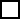 Eventuali problemi: …………………………………………………………………………………………………………Cancellare TUTTE le parti in rosso._____________, lì ____/____/2020Il docente di sostegno: ______________________________Il docente coordinatore: _____________________________OBIETTIVI EDUCATIVI  DIDATTICA IN PRESENZA………………………………………………………………………………………………………………………………………………………………………………………………………………………………………………………………………………………………………..DIDATTICA A DISTANZA (Nota M.I.U.R. 388 del 17/03/2020-Svolgimento DAD)………………………………………………………………………………………………………………………………………………………………………………………………………………………………………………………………………………………………………..OBIETTIVI DIDATTICI DIDATTICA IN PRESENZA………………………………………………………………………………………………………………………………………………………………………………………………………………………………………………………………………………………………………..DIDATTICA A DISTANZA (Nota M.I.U.R. 388 del 17/03/2020-Svolgimento DAD)………………………………………………………………………………………………………………………………………………………………………………………………………………………………………………………………………………………………………..METODI E STRATEGIEDIDATTICA IN PRESENZA………………………………………………………………………………………………………………………………………………………………………………………………………………………………………………………………………………………………………..DIDATTICA A DISTANZA (Nota M.I.U.R. 388 del 17/03/2020-Svolgimento DAD)………………………………………………………………………………………………………………………………………………………………………………………………………………………………………………………………………………………………………..VERIFICHE E VALUTAZIONEDIDATTICA IN PRESENZA………………………………………………………………………………………………………………………………………………………………………………………………………………………………………………………………………………………………………..DIDATTICA A DISTANZA (Nota M.I.U.R. 388 del 17/03/2020-Svolgimento DAD)………………………………………………………………………………………………………………………………………………………………………………………………………………………………………………………………………………………………………..Indicare le modalità di verifica (con la classe, obiettivi minimi, semplificate, ridotte,diversificate, ecc…).Indicare le modalità di valutazione (osservazioni sistematiche; verifiche orali e scritte;ecc…)Indicare i criteri di valutazione (contenuti, competenze, impegno, ordine, ecc…)Indicare l’uso di strumenti compensativi e misure dispensative.
RUBRICA DI OSSERVAZIONE E VALUTAZIONE DADComunicazione: Ottimo   Distinto   Buono   Discreto   Sufficiente   Insufficiente  Collaborazione e partecipazione: Ottimo   Distinto   Buono   Discreto   Sufficiente   Insufficiente  Impegno: Ottimo   Distinto   Buono   Discreto   Sufficiente   Insufficiente  Metodo di lavoro: Ottimo   Distinto   Buono   Discreto   Sufficiente   Insufficiente  SINTESI DEL LAVORO SVOLTOSUGGERIMENTI PER LA FUTURA SCOLARIZZAZIONE (attenzioni particolari nei confronti dell’alunno e dei suoi genitori, interventi da evitare, aspetti dello sviluppo da sostenere particolarmente, ecc..)